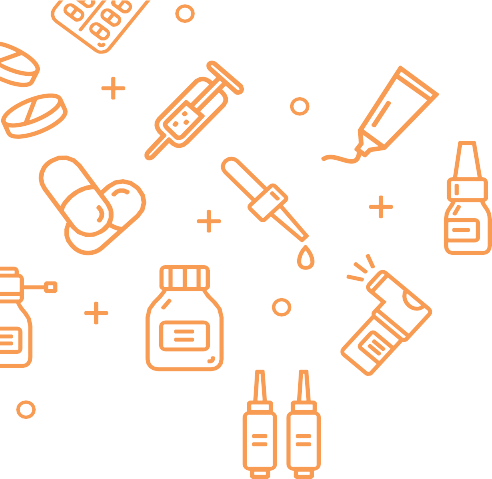 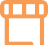 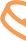 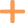 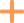 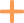 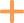 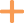 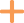 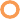 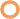 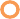 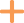 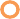 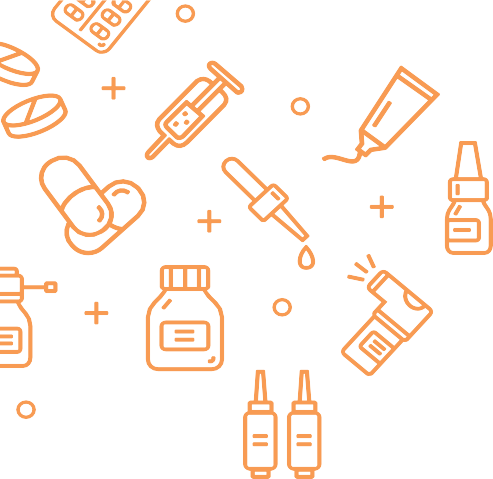 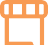 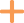 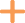 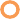 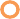 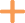 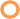 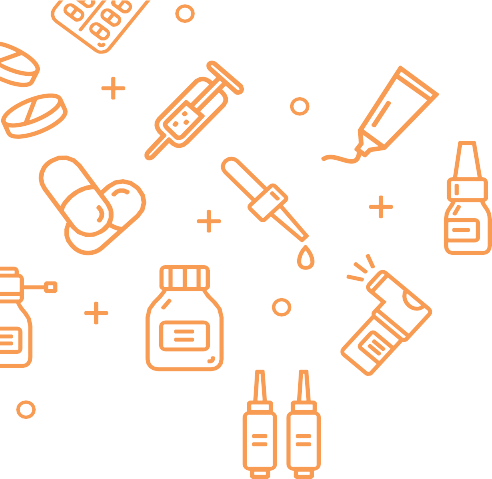 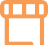 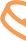 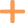 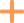 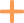 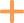 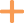 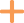 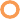 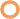 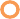 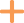 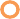 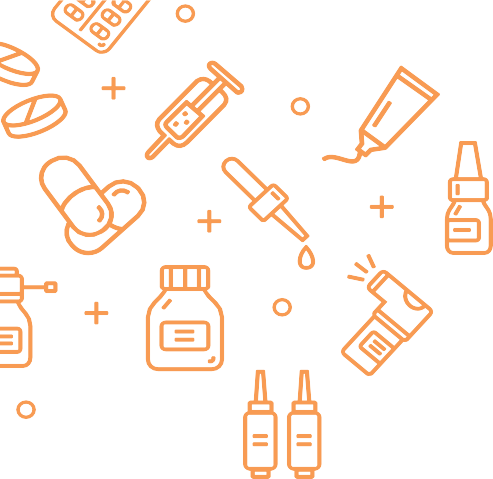 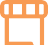 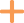 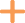 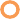 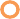 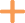 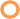 Medication Return EventSafely dispose of your unused or expired medicationDATE:  	START-END TIME:   	LOCATION/COMMUNITY:  	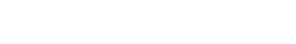 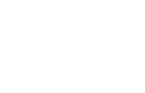 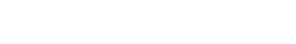 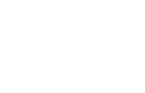 